Заметка к мероприятию «4 ноября»На последней учебной неделе перед каникулами в 3 а классе прошло небольшое мероприятие, посвященное Дню народного единства. Я, Прокофьева Татьяна Александровна, рассказала ребятам об истоках происхождения этого праздника, о героях-ополченцах, показала интересную презентацию. Затем, на уроке ИЗО ребята постарались отобразить свои впечатления об услышанном на листах формата А3, которые мы отправили на школьный конкурс.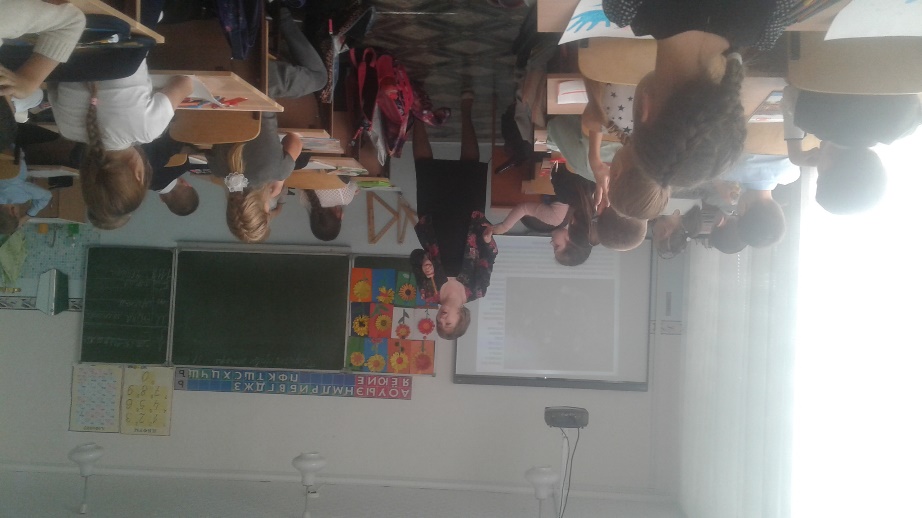 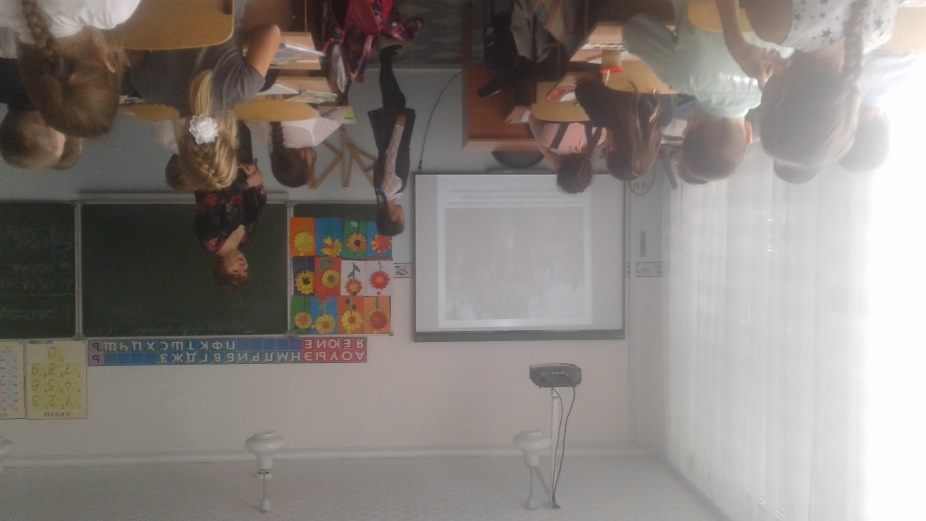 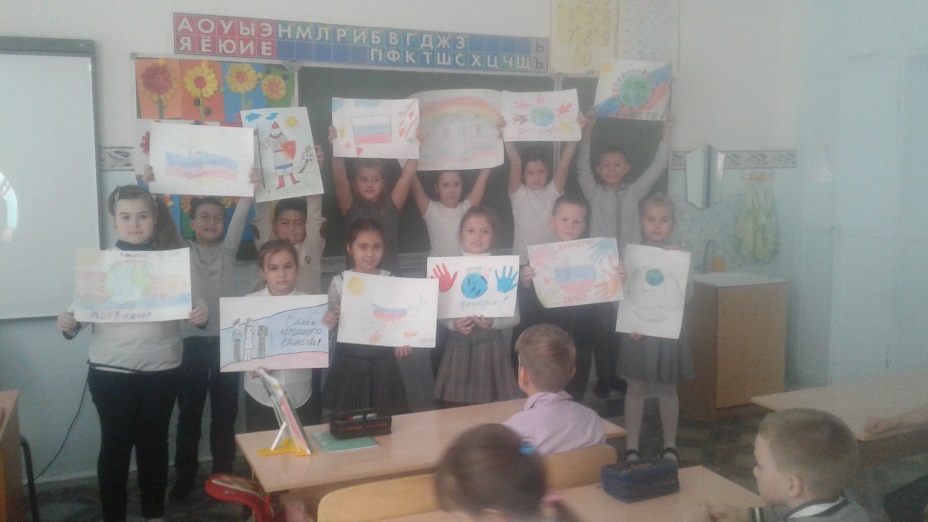 